от «11» 07 2018 г.		                                                                                                    № 858 О внесении изменений в муниципальнуюцелевую программу МО «Город Мирный»«Модернизация объектов коммунальной инфраструктуры на 2018-2022 годы»,утвержденную Постановлением городской Администрации от 28.12.2017 № 2064В соответствии с Постановлением городской Администрации от 12.12.2014 № 820  «О порядке разработки, реализации и оценки эффективности муниципальных целевых программ муниципального образования «Город Мирный» Мирнинского района Республики Саха (Якутия)», Постановлением городской Администрации от 08.12.2017 №1914 «О Перечне муниципальных целевых программ МО «Город Мирный», решением сессии Мирнинского районного Совета депутатов от 20.06.2018 года III-№ 32-13 «О внесении изменений и дополнений в решение сессии Мирнинского районного Совета депутатов от 21.11.2017 года III-№28-15 «О бюджете муниципального образования «Мирнинский район» Республики Саха (Якутия) на 2018 год и на плановый период 2019 и 2020 годов», городская Администрация постановляет:Внести в муниципальную целевую программу МО «Город Мирный» «Модернизация объектов коммунальной инфраструктуры на 2018-2022 годы» (далее – Программа), утвержденную Постановлением городской Администрации от 28.12.2017 № 2064, следующие изменения: В паспорте Программы строку «Объем и источники финансирования программы» изложить в следующей редакции:В разделе «Ресурсное обеспечение программы» таблицу изложить в следующей редакции:«Систему программных мероприятий муниципальной целевой программы МО «Город Мирный» «Модернизация объектов коммунальной инфраструктуры на 2018-2022 годы» изложить в редакции согласно приложению к настоящему Постановлению. Опубликовать настоящее Постановление в порядке, предусмотренном Уставом МО «Город Мирный».Контроль исполнения настоящего Постановления оставляю за собой.Глава города 			 	                                                                              К.Н. АнтоновАДМИНИСТРАЦИЯМУНИЦИПАЛЬНОГО ОБРАЗОВАНИЯ«Город Мирный»МИРНИНСКОГО РАЙОНАПОСТАНОВЛЕНИЕ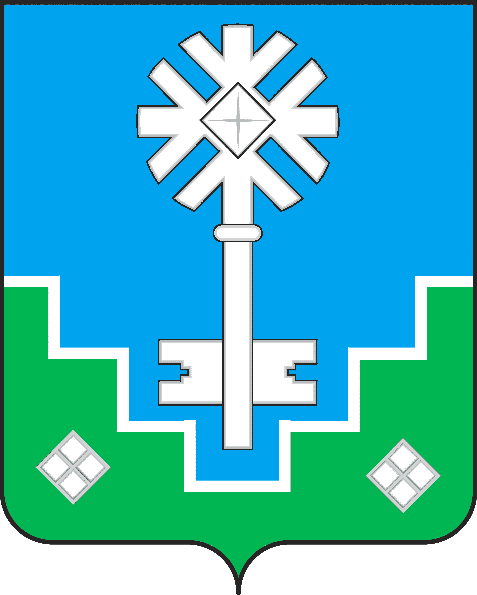 МИИРИНЭЙ ОРОЙУОНУН«Мииринэйкуорат»МУНИЦИПАЛЬНАЙ ТЭРИЛЛИИДЬАhАЛТАТАУУРААХОбъем и источники финансирования программыОбщий объем расходов на реализацию программы составляет:Всего: 233 823 173,72 руб.Государственный бюджет РС (Я) – 0,00 руб.Бюджет МО «Мирнинский район» - 32 229 445,74 руб.Бюджет МО «Город Мирный» - 201 593 727,98 руб.Иные источники – 0,00 руб.Всегов т.ч. Государственный бюджет РС(Я)Бюджет МО «Мирнинский район»Бюджет МО «Город Мирный»Иные источники2018-2022 годы233 823 173,720,0032 229 445,74201 593 727,980,002018122 272 849,720,0032 229 445,7490 043 403,980,00201953 700 324,000,000,0053 700 324,000,00202021 725 000,000,000,0021 725 000,000,00202120 700 990,000,000,0020 700 990,000,00202215 424 010,000,000,0015 424 010,000,00Приложение Приложение к Постановлению городской Администрации к Постановлению городской Администрации от "11" 07 2018 г. № 858от "11" 07 2018 г. № 858от "11" 07 2018 г. № 858СИСТЕМА ПОДПРОГРАММНЫХ МЕРОПРИЯТИЙ ЦЕЛЕВОЙ ПРОГРАММЫСИСТЕМА ПОДПРОГРАММНЫХ МЕРОПРИЯТИЙ ЦЕЛЕВОЙ ПРОГРАММЫСИСТЕМА ПОДПРОГРАММНЫХ МЕРОПРИЯТИЙ ЦЕЛЕВОЙ ПРОГРАММЫСИСТЕМА ПОДПРОГРАММНЫХ МЕРОПРИЯТИЙ ЦЕЛЕВОЙ ПРОГРАММЫСИСТЕМА ПОДПРОГРАММНЫХ МЕРОПРИЯТИЙ ЦЕЛЕВОЙ ПРОГРАММЫСИСТЕМА ПОДПРОГРАММНЫХ МЕРОПРИЯТИЙ ЦЕЛЕВОЙ ПРОГРАММЫСИСТЕМА ПОДПРОГРАММНЫХ МЕРОПРИЯТИЙ ЦЕЛЕВОЙ ПРОГРАММЫСИСТЕМА ПОДПРОГРАММНЫХ МЕРОПРИЯТИЙ ЦЕЛЕВОЙ ПРОГРАММЫ"Модернизация объектов коммунальной инфраструктуры на 2018-2022 годы""Модернизация объектов коммунальной инфраструктуры на 2018-2022 годы""Модернизация объектов коммунальной инфраструктуры на 2018-2022 годы""Модернизация объектов коммунальной инфраструктуры на 2018-2022 годы""Модернизация объектов коммунальной инфраструктуры на 2018-2022 годы""Модернизация объектов коммунальной инфраструктуры на 2018-2022 годы""Модернизация объектов коммунальной инфраструктуры на 2018-2022 годы""Модернизация объектов коммунальной инфраструктуры на 2018-2022 годы"ПЕРЕЧЕНЬ ПРОГРАММНЫХ МЕРОПРИЯТИЙ ПЕРЕЧЕНЬ ПРОГРАММНЫХ МЕРОПРИЯТИЙ ПЕРЕЧЕНЬ ПРОГРАММНЫХ МЕРОПРИЯТИЙ ПЕРЕЧЕНЬ ПРОГРАММНЫХ МЕРОПРИЯТИЙ ПЕРЕЧЕНЬ ПРОГРАММНЫХ МЕРОПРИЯТИЙ ПЕРЕЧЕНЬ ПРОГРАММНЫХ МЕРОПРИЯТИЙ ПЕРЕЧЕНЬ ПРОГРАММНЫХ МЕРОПРИЯТИЙ ПЕРЕЧЕНЬ ПРОГРАММНЫХ МЕРОПРИЯТИЙ руб.Номер проектаНаименование проекта (раздел, объект, мероприятие)Всего финансовых средствГосударственный бюджет Республики Саха (Якутия)Бюдджет МО "Мирнинский район"Бюджет МО "Город Мирный"Иные источникиИсполнителиНомер проектаНаименование проекта (раздел, объект, мероприятие)Всего финансовых средствГосударственный бюджет Республики Саха (Якутия)Бюдджет МО "Мирнинский район"Бюджет МО "Город Мирный"Иные источникиИсполнителиНомер проектаНаименование проекта (раздел, объект, мероприятие)Всего финансовых средствГосударственный бюджет Республики Саха (Якутия)Бюдджет МО "Мирнинский район"Бюджет МО "Город Мирный"Иные источникиИсполнители12345678Развитие систем коммунальной инфраструктуры муниципального образования233 823 173,720,0032 229 445,74201 593 727,980,002018122 272 849,720,0032 229 445,7490 043 403,980,00201953 700 324,000,000,0053 700 324,000,00202021 725 000,000,000,0021 725 000,000,00202120 700 990,000,000,0020 700 990,000,00202215 424 010,000,000,0015 424 010,000,001.Строительство, реконструкция и техническая модернизация объектов ТВК21 100 000,000,000,0021 100 000,000,00МКУ "УЖКХ"20184 100 000,004 100 000,0020199 000 000,009 000 000,0020202 000 000,002 000 000,0020216 000 000,006 000 000,0020220,000,002.Строительство распределительных сетей водоотведения и водоснабжения к жилым домам30 445 334,000,000,0030 445 334,000,00МКУ "УЖКХ"201814 701 830,0014 701 830,00201915 743 504,0015 743 504,0020200,0020210,0020220,003.Строительство сетей водоснабжения, водоотведения к жилым домам51 428 825,000,000,0051 428 825,000,00МКУ "УЖКХ"201841 652 535,0041 652 535,0020199 776 290,009 776 290,0020200,0020210,0020220,004.Капитальный ремонт городского коллектора4 000 000,000,000,004 000 000,000,00МКУ "УЖКХ"20180,000,0020191 000 000,001 000 000,0020201 000 000,001 000 000,0020211 000 000,001 000 000,0020221 000 000,001 000 000,005.Модернизация котельного и насосного оборудования6 694 932,000,000,006 694 932,000,00МКУ "УЖКХ"2018464 932,00464 932,0020192 930 000,002 930 000,0020203 300 000,003 300 000,0020210,000,0020220,000,006.Содержание и обслуживание кубовых56 098 442,980,000,0056 098 442,980,00МКУ "УЖКХ"20187 597 912,987 597 912,98201911 050 530,0011 050 530,00202011 725 000,0011 725 000,00202112 500 990,0012 500 990,00202213 224 010,0013 224 010,007.Изготовление и устанока кубовых19 500 000,000,0012 000 000,007 500 000,000,00МКУ "УЖКХ"201814 500 000,0012 000 000,002 500 000,0020192 500 000,002 500 000,0020202 500 000,002 500 000,0020210,0020220,008.Мероприятия по снижению безучетного потребления  ресурсов на кубовых1 300 000,000,000,001 300 000,000,00МКУ "УЖКХ"20180,000,002019700 000,00700 000,002020200 000,00200 000,002021200 000,00200 000,002022200 000,00200 000,009.Технологическое присоединение блочно-модульного ЦТП8 359 631,740,008 359 630,741,000,00МКУ "УЖКХ"20188 359 631,748 359 630,741,0020190,0020200,0020210,0020220,0010.Строительство блочно-модульного ЦТП11 000 000,000,0011 000 000,000,000,00МКУ "УЖКХ"201811 000 000,0011 000 000,000,0020190,0020200,0020210,0020220,0011.Выполнение ПИР, в т.ч. экспертиза проектов13 300 000,000,000,0013 300 000,000,00МКУ "УЖКХ"20189 300 000,009 300 000,0020191 000 000,001 000 000,0020201 000 000,001 000 000,0020211 000 000,001 000 000,0020221 000 000,001 000 000,0012.Мероприятия по содержанию муниципального имущества 2 812 785,000,000,002 812 785,000,00Администрация МО "Город Мирный"20182 812 785,002 812 785,0020190,0020200,0020210,0020220,0014.Устройство внутридомовых сетей водоснабжения и водоотведения в многоквартирных жилых домах, не подключенных к централизованным сетям водоснабжения и водоотведения6 913 408,000,000,006 913 408,000,00МКУ "УЖКХ"20186 913 408,006 913 408,0020190,0020200,0020210,0020220,0015.Ремонт безхозяйных распределительных сетей ХГВС869 815,000,00869 815,000,000,00МКУ "УЖКХ"2018869 815,00869 815,000,0020190,0020200,0020210,0020220,00исп. Салихова А.С.